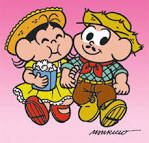 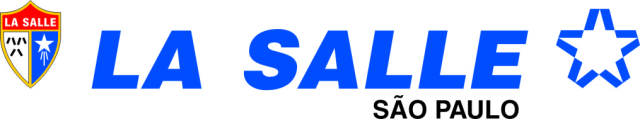 Cronograma de Avaliações – 1º trimestre2º A – Professora TatianeReligião- 17/06 ( segunda-feira)Conteúdos: Pedindo desculpas. O que devo e o que não devo fazer. As minhas escolhas.História/ Geografia - 18/06 (terça-feira)História:Conteúdos: Para ser cidadão preciso de documentos. Páginas:  39 até 51. Noções de tempo. Páginas: 52 até 67Geografia Conteúdos: A rua. Páginas: 35 até 48. A escola. Páginas: 49 até 60Matemática 19/06 (quarta-feira)Conteúdos: Subtração com recurso. Páginas: 98 até 103. Números ordinais. Páginas: 141 até 145. Medida de tempo. Páginas: 165 até 17. Geometria. Páginas: 189 até 201. Problemas.Arte/ Música 20/06 ( quinta-feira)Conteúdos: Romero Brittto, Instrumentos característicos do Baião e Música Baião de Luiz Gonzaga.Ciências 21/06 (sexta-feira)Conteúdos: Planeta Terra. Páginas: 9 até 37. Inglês 25/06 ( terça-feira)Conteúdos: Unidade 03. Páginas: 26 e 29. Unidade 04. Páginas: 34, 35 e 38.____________________________________________________________________________Língua Portuguesa 26/06 (quarta-feira).Conteúdos: Texto e interpretação. Separação de sílabas. Graus do substantivo (aumentativo e diminutivo). Páginas: 120 até 123. Gênero do substantivo (masculino e feminino). Páginas: 136 e 137. Adjetivo. Páginas: 152 até 154. Ortografia- M antes de P e B. Página: 155. Singular e Plural do substantivo. Páginas: 159 até 161. Ditado - R inicial, r intervocálico e rr. Páginas: 113 até 116. Encontro consonantal L e R. Páginas: 140 até 144.Observação: As atividades que foram realizadas em sala de aula, referentes aos conteúdos das disciplinas de Música/ Arte e Religião não serão enviadas para casa, pois os professores responsáveis darão as orientações necessárias aos alunos para que possam realizar as avaliações com sucesso.Sem mais,Coordenação Pedagógica